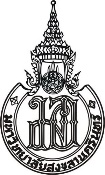 บันทึกข้อความส่วนงาน อุทยานวิทยาศาสตร์ มหาวิทยาลัยสงขลานครินทร์	  โทร   1241ที่ ม.อ. 018.1/                                     วันที่  19 ตุลาคม 2563เรื่อง     รายงานผลการพิจารณาและขออนุมัติสั่งซื้อ/สั่งจ้างเรียน    ผู้อำนวยการอุทยานวิทยาศาสตร์		ตามที่ผู้อำนวยการอุทยานวิทยาศาสตร์ มหาวิทยาลัยสงขลานครินทร์ พิจารณาให้ความเห็นชอบรายงานขอซื้อ/ขอจ้าง มอ.018.1/..............ลงวันที่............................. โดยวิธีเฉพาะเจาะจง       ตามระเบียบกระทรวงการคลังว่าด้วยการจัดซื้อจัดจ้างและการบริหารพัสดุภาครัฐ พ.ศ.2560  ข้อ 24     แล้วนั้น		ดังนั้นเพื่อให้เป็นไปตามระเบียบกระทรวงการคลัง ว่าด้วยการจัดซื้อจัดจ้างและการบริหารพัสดุภาครัฐ พ.ศ.2560  ข้อ 79  จึงเห็นควรจัดซื้อ/จัดจ้างจากผู้เสนอราคารายดังกล่าว		จึงเรียนมาเพื่อโปรดพิจารณา หากเห็นชอบขอได้โปรดอนุมัติให้สั่งซื้อสั่งจ้างจากผู้เสนอราคาดังกล่าว							                                                        						ลงชื่อ..........................................							        (นางนิภาพร  จอนเจือ)							หัวหน้าเจ้าหน้าที่						            อนุมัติ			(ผู้ช่วยศาสตราจารย์ คำรณ  พิทักษ์)		  	ผู้อำนวยการอุทยานวิทยาศาสตร์รายการพิจารณารายชื่อผู้ยื่นข้อเสนอราคาที่เสนอราคาที่ตกลงซื้อ/จ้างรวมรวมรวม